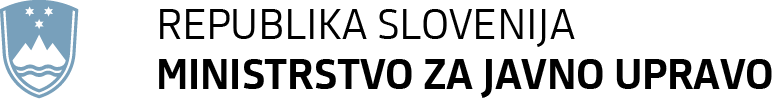 Priloga št. 3 B: Označba vloge B Obrazec za označbo vloge (izpolni prijavitelj)Upravičenec: (navedite polni naziv in naslov)NE ODPIRAJ!VLOGA ZA JAVNI RAZPIS ZA RAZVOJ IN PROFESIONALIZACIJO NEVLADNIH ORGANIZACIJ IN PROSTOVOLJSTVA 2019                                                 SKLOP B(izpolni glavna pisarna)(izpolni prijavitelj)Upravičenec: (navedite polni naziv in naslov)NE ODPIRAJ!VLOGA ZA JAVNI RAZPIS ZA RAZVOJ IN PROFESIONALIZACIJO NEVLADNIH ORGANIZACIJ IN PROSTOVOLJSTVA 2019                                                 SKLOP BMINISTRSTVO ZA JAVNO UPRAVOGlavna pisarnaTržaška cesta 211000 Ljubljana